15.02. 2019 г. состоялось заседание родительского клуба «Предупреждение дисграфии и дислексии у детей дошкольного возраста»по теме «Звуки гласные и согласные».В гости к ребятам пришёл Волчонок Пашка. Вместе с ним ребята учились различать гласные и согласные звуки, а также повторили названия животных малышей.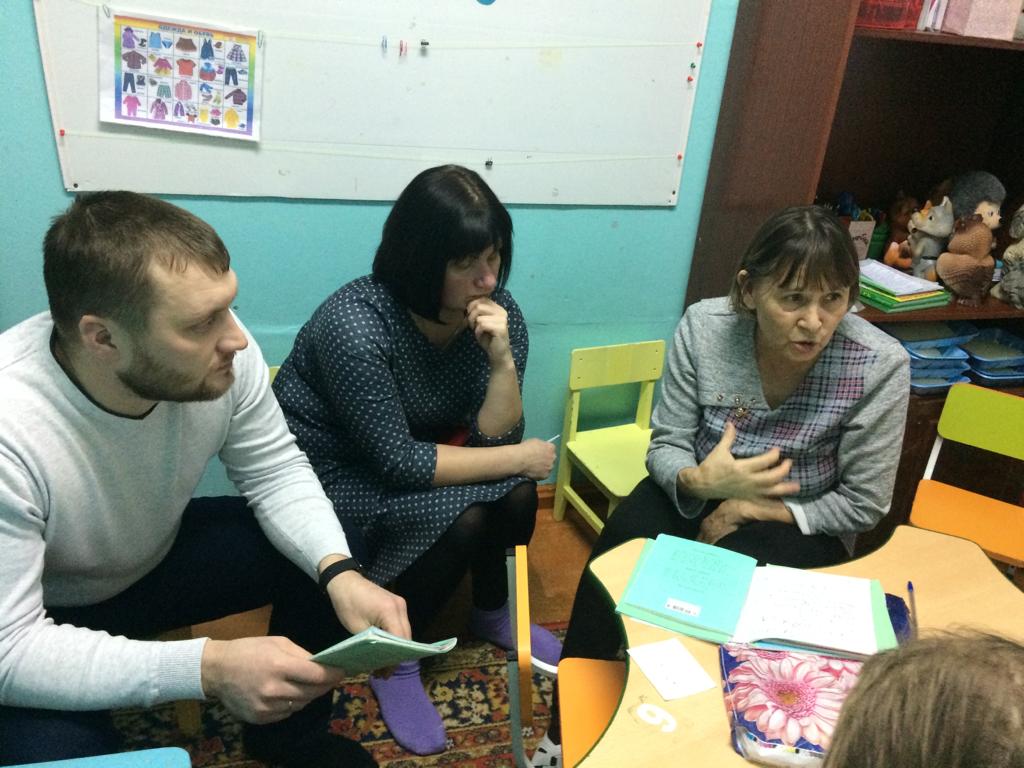 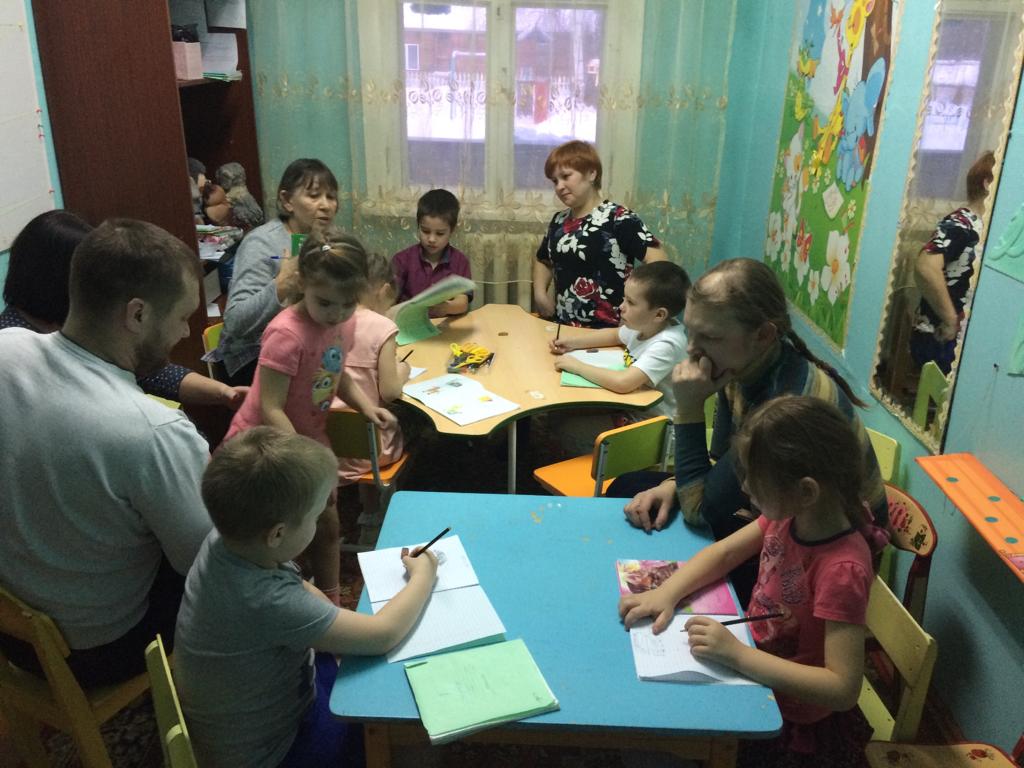 